Структурное подразделение «Детский сад №18 комбинированного вида»МБДОУ «Детский сад «Радуга» комбинированного вида»Рузаевского муниципального районаЭкскурсия-квест«Юные следопыты»Эшмирзоева Светлана Владимировна, воспитатель, высшая категорияАбрамова Юлия Александровна, воспитатель, первая категорияг. Рузаевка, 2021 годАннотацияМетодическая разработка «Юные следопыты»  посвящена патриотическому воспитанию дошкольников. Новизна заключается в том, что здесь сочетаются такие формы работы с детьми дошкольного возраста, как экскурсия и квест. Экскурсии в сочетании с квестом создают у детей мощную мотивацию к познанию родного края, развивают у детей чувство гордости и являются тем эмоциональным фоном, на котором усвоение достаточно сложных сведений идет легко и непринужденно.Данная методическая разработка может быть использована воспитателями образовательных учреждений, руководителями кружков патриотической направленности.АктуальностьУ каждого из нас есть Родина. Это то место, где мы родились,  выросли. Это та путеводная звезда, которая на протяжении всей жизни определяет очень многое, если не сказать все. Самые трепетные чувства вызывают у людей мысли о родном крае.Всем известно, что формировать патриотизм необходимо с детства. В дошкольном учреждении ознакомление с окружающим миром осуществляется через традиции своей социокультурной среды – местные, историко-культурные, национальные, географические, климатические особенности региона.Современное дошкольное образование предполагает достижение его нового качества:  развитие личности ребенка, его познавательных и созидательных способностей. Знакомство дошкольников с историей родного края процесс длительный и сложный. Необходимость развития интересов дошкольников в этой области связана с социальным запросом общества, чем полнее, глубже, содержательнее будут знания детей о родном крае и его лучших людях, природе, традициях, тем более действенным окажутся они в воспитании любви к своему району.Поэтому очень высока необходимость в организации экскурсии по родному району в целях ознакомления с историей родного района, для этого мы использовали следующие методы:- проводили беседы о истории родного края;- рассматривали фотографии;- разрабатывали и проводили экскурсии.Сразу же после экскурсии с детьми проводилась беседа.Главной задачей системы дошкольного образования здесь выступает – не допустить безразличия среди наших детей, зажечь искорки любви к Родине.Как показывает практика, наиболее запоминающимися и эффективными являются такие формы и методы работы по краеведению, где дети были сами активными участниками, где широко применялась наглядность и игры. Поэтому разработка и проведение таких мероприятий в дошкольных учреждениях,  как экскурсии- квесты, становятся в современных условиях особенно актуальными.Экскурсия-квест «Юные следопыты»для детей  старшей группыЦель: Воспитание у дошкольников чувство патриотизма, гордости, уважения к российской армии, любви к родному городу Рузаевке и сплочение коллектива.Задачи:Познакомить детей с достопримечательностями Рузаевки, с музеем военной техники под открытым небом.Развивать психофизические качества (быстроту, координацию движений).Укреплять здоровье детей.Воспитывать нравственные качества: патриотизм, инициативу, взаимопомощь, дружбу.
Воспитывать чувство патриотизма и гордости за Российскую армию.Интеграция образовательных областей: «познавательное развитие», «речевое развитие», «физическое развитие», «социально-коммуникативное развитие», «художественное творчество».Виды детской деятельности: игровая, коммуникативная, познавательная.Предварительная работа:Рассматривание иллюстраций «Достопримечательности Рузаевки», «Военная техника»,  «Наши Защитники».Беседы «Наш любимый город», «Рода войск».Просмотр презентации «Российская Армия».Чтение С.Алексеев «Ни шагу назад», С. Баруздина «За Родину».Чтение пословиц и поговорок о воинах и Родине..Разучивание песен «Бравые солдаты», «Катюша».Подвижные игры «Взвод стройся», «Летчики, на посадку!».Дидактические игры «Кому что?», «Рода войск», «Военная техника».Перед экскурсией воспитатель намечает короткий и безопасный маршрут до места, проверяет территорию на безопасность и целостность экспонатов.Оборудование: письмо, карта - маршрутный лист, мяч, сундук с головными уборами (шлем, пилотка, бескозырка, зеленая и синяя фуражки), записки с заданиями,  пакет с грамотами для детей.Ход:Воспитатель. Добрый день! Скажите, в каком городе мы живем? Дети: В Рузаевке.Воспитатель: Нашему городу в этом году исполнится 390 лет. Рузаевка долгожитель, но с каждым годом она становится все краше. Здесь много интересных  мест. Давайте назовем достопримечательности нашего города. (Демонстрируется презентация, и дети называют достопримечательности).Воспитатель: Сегодня утром я получила письмо. Прочитаем, что в нем написано: «На территории города Рузаевки  были оставлены секретные документы. Предположительно там, где много военной техники. Помогите найти пакет с документами, в помощь прилагается карта, по которой вы можете узнать месторасположение секретного пакета».Задание очень сложное, необходимо будет преодолеть много препятствий. Вам потребуется быстрота, ловкость, смелость, решительность для достижения цели. Вы готовы к выполнению боевого задания?Дети. Готовы!Воспитатель: Давайте подумаем, куда нам нужно отправиться? Где в городе Рузаевке много военной техники?Дети: В музее военной техники под открытым небом.Воспитатель: Правильно. Ребята, а вы знаете, что такое музей? Дети: Музей – это место, где собраны интересные предметы. Он нужен людям для того, чтобы помнить о разных событиях, знать как жили люди в разное время.  Воспитатель: Вот туда мы и отправимся. Нужно обязательно взять с собой карту, на которой обозначены места, где предположительно находятся секретные документы. Ребята, желаю вам удачи!(Дети одеваются, выходят на улицу и парами направляются в музей военной техники под открытым небом, который находится недалеко от детского сада. Чтобы было не скучно идти, поем песни военных лет).Воспитатель: Вот мы и пришли. Развернем нашу карту и посмотрим, откуда нам нужно начинать поиски. Здесь звездочкой обозначен какой-то вагон. Посмотрите, есть ли в музее вагон? (Дети подходят к теплушке). А кто знает, как правильно называется этот экспонат? (Теплушка).Теплушка - это товарный вагон, который во время войны мог перевозить людей, животных. Вагон утепляли деревянными щитами и двойным войлоком, по нему прокладывали кровати в два, а то и в три яруса. В центре водружалась неизменная печка-буржуйка. Имелся запас дров. И можно было ехать, даже в суровые морозы. Как правило, в теплушке умещались 40 человек. Или 20 человек и 4 лошади.  В теплушках, рядом с солдатами, преодолевали фронтовые дороги, ехали и военные корреспонденты – они тоже были настоящими офицерами и с честью исполняли свой долг.  Хорошо мне в теплушке,Тут бы век вековать, –Сумка вместо подушки,И на дождь наплевать.Мне бы ехать с бойцами,Грызть бы мне сухари,Петь да спать бы ночамиОт зари до зари,У вокзалов разбитыхБрать крутой кипяток –Бездомовный напиток –В жестяной котелок. Мне б из этого раяНикуда не глядеть,С темнотой засыпая,Ничего не хотеть…   (Арсений Тарковский)- Внимательно рассмотрим теплушку со всех сторон, может найдем какую-то подсказку. (На рельсах находят лист бумаги с заданием).- Прочитаем, что же здесь написано? Да здесь загадка. Отгадайте, что это?Что за слон такой стальной,Хобот у него прямой,Смело ходит по земле,Не страшась, считай везде.Гусеницы вместо ногМнут покрытия дорог.Если вдруг стряслась беда,Помогает он всегда. Дети: Танк.Воспитатель: Посмотрим на нашу карту, действительно, стрелка указывает на танк. (Идем к танку и внимательно его рассматриваем). Что Вы знаете о танках? (Ответы детей) Первые танки появились более 100 лет назад. Танки остаются по-прежнему одним из основных видов вооружений. В годы Великой Отечественной войны был изобретен танк Т-34. Он значительно превосходил немецкие. Он без особых проблем проходил через самую вязкую грязь и огромные снежные сугробы. У него была хорошая броня, мощное вооружение, высокая ремонтопригодность. Танк одним видом сеял ужас и панику среди врагов.Посмотрим, нет ли рядом с танком подсказки.(Дети находят за танком небольшой сундучок и записку).Воспитатель:  Вот что написано в записке: «Откройте сундучок и назовите, кому принадлежат эти головные уборы». Игра «Чей головной убор»Шлем - танкисту, бескозырка - моряку, зеленая фуражка - пограничнику, синяя фуражка – летчику, пилотка - солдату.Воспитатель:  Посмотрим, куда нам отравляться дальше. Стрелка указывает на пушку.  (Дети подходят к пушкам. Внимательно их рассматривают).Пушка противотанковая не раз показывала свои лучшие качества. На расстоянии 500 метров снаряд пробивал броню танков. А как называется военнослужащий, который обслуживает эти орудия? Дети: Артиллерист. Воспитатель: Что он должен делать?Дети: Участвует в военных действиях, следит за исправностью орудий, выполняет боевые задачи.(Дети находят мяч около пушки).Воспитатель: А знаете ли вы «Военные профессии»?Игра «Военные профессии»(Игра с мячом. Ведущий бросает мяч ребенку и называет действия, а тот ловит мяч и, бросая ведущему, называет профессию)Управляет танком - (танкист)служит в пехоте - (пехотинец)прыгает с парашютом - (десантник)охраняет границы Родины - (пограничник)служит на корабле - (моряк, матрос)управляет самолетом - (лётчик)в разведку ходит - (разведчик)ходит на подводной лодке в плаванье – (подводник)обеспечивает связь - (связист)летает на вертолете - (вертолётчик)Воспитатель: Продолжаем наш поиск, посмотрим на карту. Куда нам двигаться дальше?(Стрелка указывает на вертолет. Дети подходят к вертолету. Внимательно его рассматривают).Воспитатель: В чем преимущество вертолета над самолетом? (Ответы детей). Вертолет способен к вертикальному взлету, вертикальной посадке, зависанию в воздухе и даже полету «задом наперед». Он может приземляться в любом месте, где есть ровная площадка размером в полтора диаметра винта. Может перевозить грузы на внешней подвеске. Но уступает самолету в скорости и сложности управления. Давайте превратимся в летчиков и поиграем в игру «Летчики на аэродром!».Игра «Лётчики на аэродром!»«Летчики, приготовьтесь, садитесь в кабину самолета». Дети строятся в одну шеренгу - это аэродром. Руки согнуты в локтях, на уровне груди. «Завести моторы» - руки согнуты в локтях, на уровне груди, медленно вращают согнутыми руками. «К полету готовы!» - раскрывают прямые руки в стороны, изображая крылья самолётов.«Полетели!» -  легко бегают в разных направлениях.«На посадку!» - самолёты возвращаются на аэродром. Участвуют все дети. Игра повторяется 2 раза.(Смотрим дальнейший маршрут. Это бюст Маргелова).Воспитатель:  Как звали человека, бюст которого вы видите? (Ответы детей)- Это Маргелов Василий Филиппович – Герой Советского Союза, командующий Воздушно-десантными войсками. Он был стойким, мужественным, талантливым командиром. Все десантники России считают себя воспитанниками Маргелова. Они называли его «дядя Вася». Благодаря ему, воздушно-десантные дивизии превратились в элитные войска.Какими качествами обладают военные? Каким должны быть солдаты? (Сильные, смелые, меткие, ловкие, быстрые и т. д.).Сейчас вас ждет следующее испытание «Доскажи пословицы»Один в поле (не воин)Жить – (Родине) служить!Тяжело в учении – (легко в бою.)Один за всех (и все за одного)Чем крепче дружба (тем легче служба)Тот герой, кто (за Родину горой.) - Давайте посмотрим, нет ли здесь секретного пакета? (Дети находят за бюстом пакет).-Ребята, смотрите, а вот и пакет, на котором написано: «Вскрыть ребятам из группы «Непоседы». (Воспитатель открывает пакет и вытаскивает грамоты и письмо).Давайте прочитаем письмо: «В ознаменование успешного завершения операции, грамотного выполнения задания, приказываю наградить всех заслуженными наградами». - Вы все достойно справились с испытаниями. Показали себя находчивыми, ловкими, дружными и воспитанными детьми. Молодцы! (Вручение грамот).- Надеюсь, музей военной техники под открытым небом вы посетите еще не раз вместе с родителями и расскажите им о том, что узнали нового об экспонатах.А теперь пора возвращаться в детский сад.(Дети идут в детский сад).Приложение.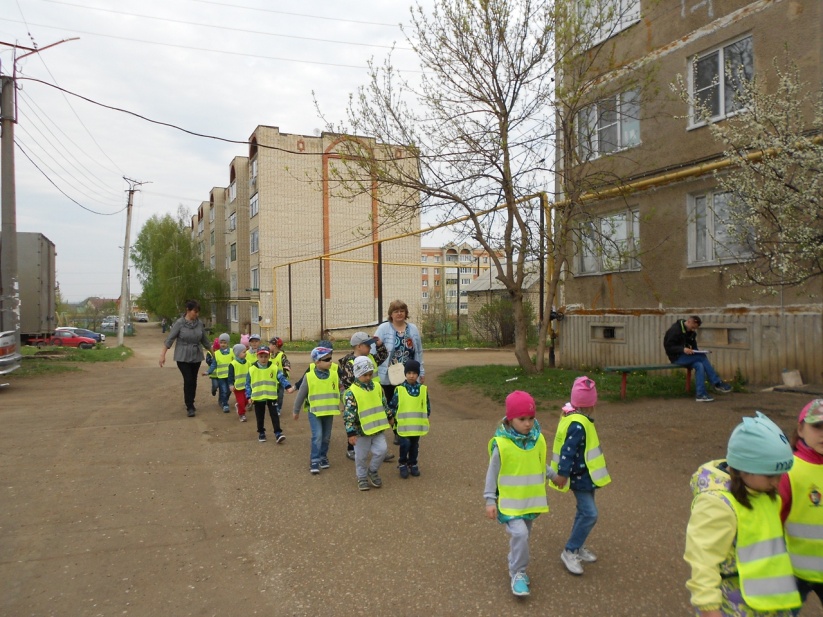 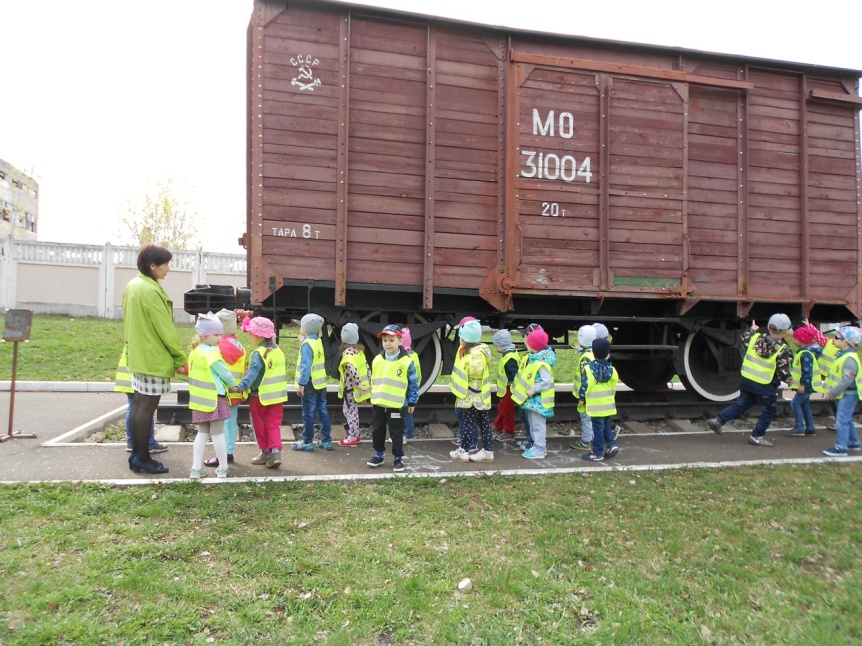 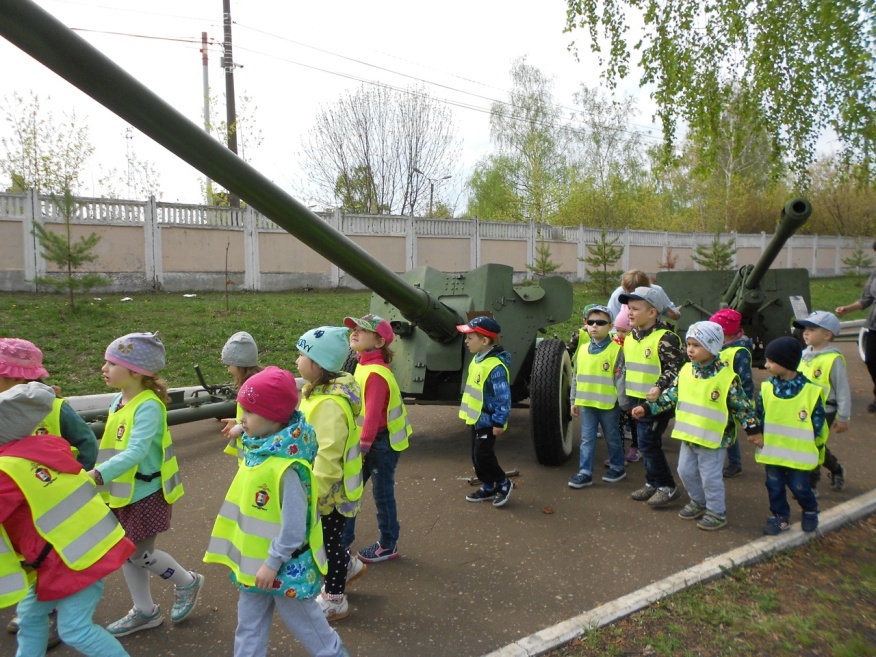 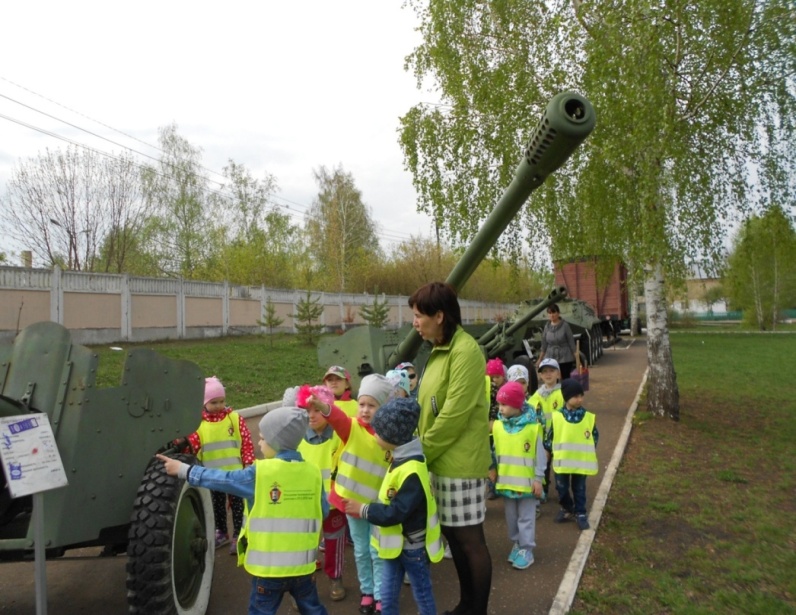 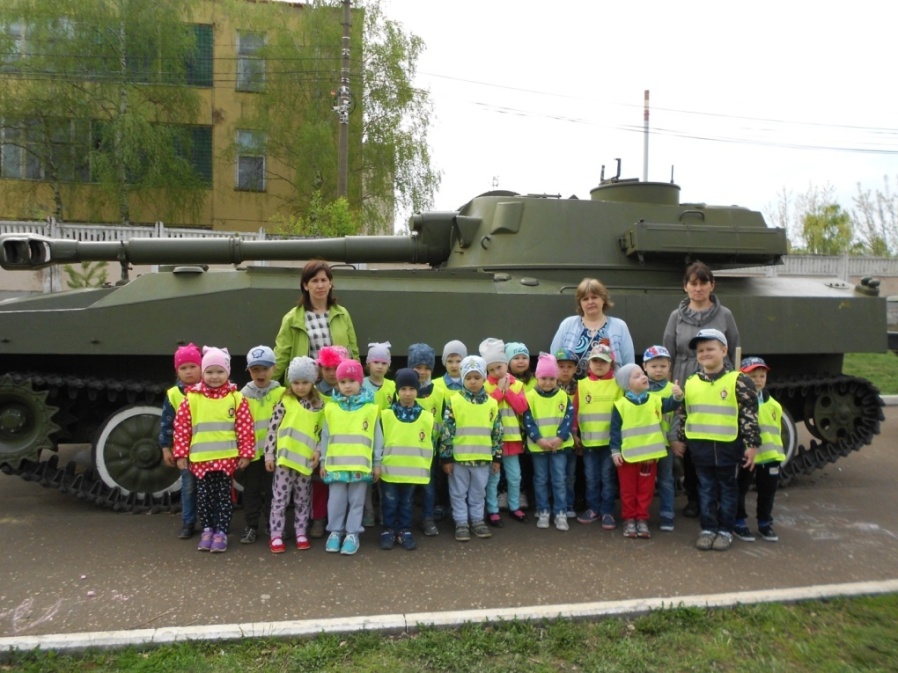 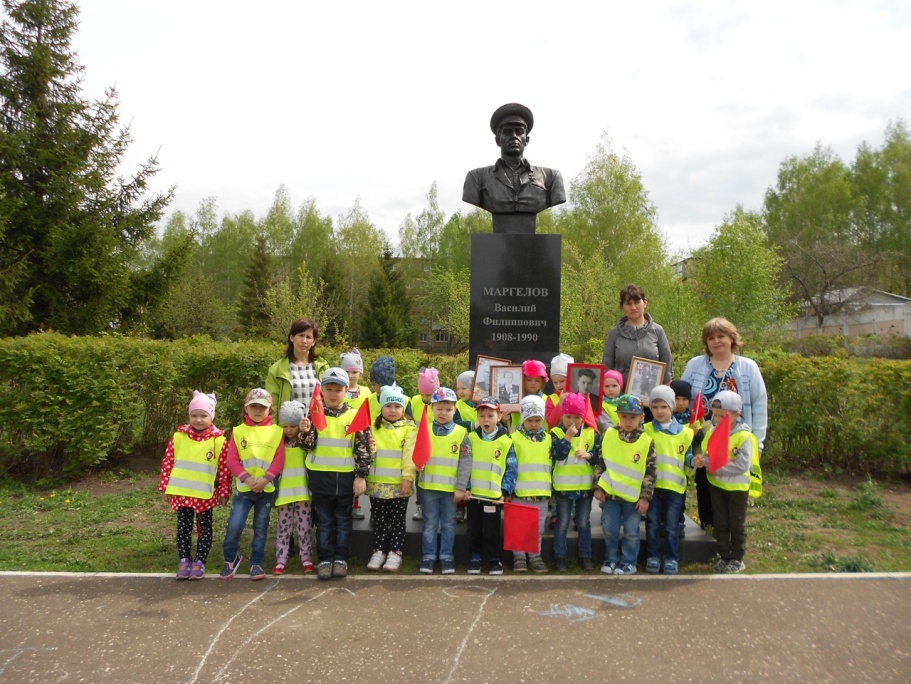 